Утверждаю________________Черкашина И.В.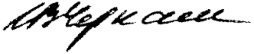 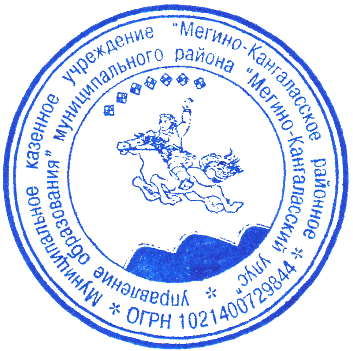 начальник МКУ «Мегино-Кангаласское РУО»ПЛАН РАБОТЫ УПРАВЛЕНИЯ ОБРАЗОВАНИЯ МЕГИНО-КАНГАЛАССКОГО РАЙОНА НА 2021 ГОД2021 год - Год НАУКИ и ТЕХНОЛОГИЙ в России2021 год - Год ЗДОРОВЬЯ в Республике Саха (Якутия)2021 год - Год ГЕРОЯ в Мегино-Кангаласском улусе2019-2021 - ГОДЫ ДЕТСТВА "Мэнэ-Кэскилэ" в системе образования Мегино-Кангаласского улусаЮБИЛЕЙНЫЕ МЕРОПРИЯТИЯ НА 2021 ГОДУПРАВЛЕНИЕ И КООРДИНАЦИЯ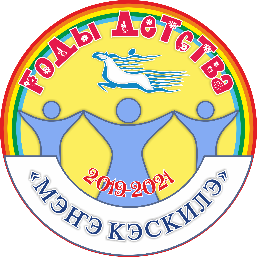 ПЛАН РАБОТЫ УПРАВЛЕНИЯ ОБРАЗОВАНИЯ ПО РЕАЛИЗАЦИИ КОНЦЕПЦИИ ВОСПИТАНИЯ В МР «МЕГИНО-КАНГАЛАССКИЙ УЛУС» НА 2018-2021 гг.ПЛАН МЕРОПРИЯТИЙ УПРАВЛЕНИЯ ОБРАЗОВАНИЯ, ПОСВЯЩЕННЫХ К 100-ЛЕТИЮ ПЕРВОГО ГЕРОЯ СОВЕТСКОГО СОЮЗА ИЗ НАРОДА САХА ФЕДОРА КУЗЬМИЧА ПОПОВА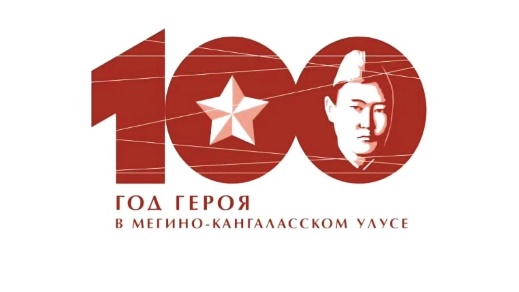 ОТДЕЛ ДОШКОЛЬНОГО ОБРАЗОВАНИЯОТДЕЛ ОБЩЕГО ОБРАЗОВАНИЯОТДЕЛ СОДЕРЖАНИЯ ОБЩЕГО ОБРАЗОВАНИЯОТДЕЛ ВОСПИТАТЕЛЬНОЙ РАБОТЫ И ДОПОЛНИТЕЛЬНОГО ОБРАЗОВАНИЯОТДЕЛ ЭКСПЛУАТАЦИИ ЗДАНИЙ И СООРУЖЕНИЙПлан противопожарных и антитеррористических мероприятий образовательных учреждений на 2021 годПлан ремонтных работ образовательных учреждений на 2021 год (заявки оу)Обеспечение безбарьерной средыМБУ ДО «ЦЕНТР ДОПОЛНИТЕЛЬНОГО ОБРАЗОВАНИЯ ДЕТЕЙ «КЭРЭЛИ»МБУ ДО «ЦЕНТР ДЕТСКОГО (ЮНОШЕСКОГО) ТЕХНИЧЕСКОГО ТВОРЧЕСТВА»МАУДО «УЧЕБНО-ПРОИЗВОДСТВЕННЫЙ ЦЕНТР»МБУ ЦПМСС «КЭСКИЛ»СОДЕРЖАНИЕЮБИЛЕЙНЫЕ МЕРОПРИЯТИЯ НА 2021 ГОД	1УПРАВЛЕНИЕ И КООРДИНАЦИЯ	2ПЛАН РАБОТЫ УПРАВЛЕНИЯ ОБРАЗОВАНИЯ ПО РЕАЛИЗАЦИИ КОНЦЕПЦИИ ВОСПИТАНИЯ В МР «МЕГИНО-КАНГАЛАССКИЙ УЛУС» НА 2018-2021 гг.	3ПЛАН МЕРОПРИЯТИЙ УПРАВЛЕНИЯ ОБРАЗОВАНИЯ, ПОСВЯЩЕННЫХ К 100-ЛЕТИЮ ПЕРВОГО ГЕРОЯ СОВЕТСКОГО СОЮЗА ИЗ НАРОДА САХА ФЕДОРА КУЗЬМИЧА ПОПОВА	6ОТДЕЛ ДОШКОЛЬНОГО ОБРАЗОВАНИЯ	7ОТДЕЛ ОБЩЕГО ОБРАЗОВАНИЯ	10ОТДЕЛ СОДЕРЖАНИЯ ОБЩЕГО ОБРАЗОВАНИЯ	14ОТДЕЛ ВОСПИТАТЕЛЬНОЙ РАБОТЫ И ДОПОЛНИТЕЛЬНОГО ОБРАЗОВАНИЯ	17ОТДЕЛ ЭКСПЛУАТАЦИИ ЗДАНИЙ И СООРУЖЕНИЙ	20МБУ ДО «ЦЕНТР ДОПОЛНИТЕЛЬНОГО ОБРАЗОВАНИЯ ДЕТЕЙ «КЭРЭЛИ»	23МБУ ДО «ЦЕНТР ДЕТСКОГО (ЮНОШЕСКОГО) ТЕХНИЧЕСКОГО ТВОРЧЕСТВА»	25МАУДО «УЧЕБНО-ПРОИЗВОДСТВЕННЫЙ ЦЕНТР»	26МБУ ЦПМСС «КЭСКИЛ»	27Общеобразовательные организацииОбщеобразовательные организацииОбщеобразовательные организацииОбщеобразовательные организацииОбщеобразовательные организацииОбщеобразовательные организации№№месяцмесяцдатанаименование ОУ16 июля16 июля85-летиеФилиппа Гаврильевича Охлопкова, политического деятеля, 1988-1990 гг, 1 секретаря районного комитета КПСС, депутата Ил Тумэн 11 и IV созывовсентябрьсентябрь105-летиеМБОУ «Тыллыминская СОШ им С.З.Борисова»сентябрьсентябрь110-летиесо дня рождения Семена Захаровича Борисова, 1 секретаря Обкома КПСС ЯАССР в 1951-1965 гг. сентябрьсентябрь55-летиефизико-математического движения в улусе (МБОУ «Бютейдяхская СОШ им. К.О.Гаврилова»)ноябрьноябрь100-летиеМБОУ «Маттинская СОШ им. Е.Д.Кычкина»8 декабря8 декабря100-летиесо дня рождения Федора Кузьмича Попова, Первого Героя Советского Союза8 декабря8 декабря100-летиеМБОУ «Батаринская СОШ им Ф.К.Попова»декабрьдекабрь100-летиеМБОУ «Жабыльская СОШ им Н.В.Петрова»декабрьдекабрь100-летиеМБОУ «Чемоикинская СОШ им С.Н.Михайлова»19 декабря19 декабря75-летиеМБОУ «Тумульская СОШ им Т.Г.Десяткина»Дошкольные образовательные организацииДошкольные образовательные организацииДошкольные образовательные организацииДошкольные образовательные организацииДошкольные образовательные организацииДошкольные образовательные организациисентябрьсентябрь50-летие50-летиеДошкольной группы МБОУ «Нахаринская СОШ»ноябрьноябрь95-летие95-летиеМБДОУ «Хаптагайский ЦРР-детский сад «Хомусчаан»декабрьдекабрь95-летие95-летиеРазвития системы дошкольного образования в Мегино-Кангаласском улуседекабрьдекабрь35-летие35-летиеМБДОУ «Павловский ЦРР-детский сад «Мичээр»Организации дополнительного образованияОрганизации дополнительного образованияОрганизации дополнительного образованияОрганизации дополнительного образованияОрганизации дополнительного образованияОрганизации дополнительного образованияноябрьноябрь20-летие20-летиеЦДОД «Кэрэли»декабрьдекабрь25-летие25-летиеЦПМСС «Кэскил»СОВЕТ ПО ОБРАЗОВАНИЮ МР «МЕГИНО-КАНГАЛАССКИЙ УЛУС»	СОВЕТ ПО ОБРАЗОВАНИЮ МР «МЕГИНО-КАНГАЛАССКИЙ УЛУС»	ЯнварьИтоги учредительского контроля за 2020 год. Итоги реализации Концепции воспитания за 2020 год. ОктябрьОб утверждении стратегических целей муниципальной программы развития образования «Мэнэ Кэскилэ-7» на 2022-2025 годыВОПРОСЫ, ВНОСИМЫЕ НА УЛУСНОЕ СОБРАНИЕ ДЕПУТАТОВ	ВОПРОСЫ, ВНОСИМЫЕ НА УЛУСНОЕ СОБРАНИЕ ДЕПУТАТОВ	ФевральОб исполнении программы развития образования «МэнэКэскилэ-6» в Мегино-Кангаласском улусе за 2007-2021 годыВОПРОСЫ, ВНОСИМЫЕ НА Коллегию главы МРВОПРОСЫ, ВНОСИМЫЕ НА Коллегию главы МРапрельОрганизация летнего отдыха детей в 2021 году. Повышение финансовых средств на организацию летнего отдыха в улусе. октябрьОб итогах ГИА в 9,11 классах.СОВЕТ ПО МЕСТНОМУ САМОУПРАВЛЕНИЮСОВЕТ ПО МЕСТНОМУ САМОУПРАВЛЕНИЮМартОб итогах месячника по профилактике безнадзорности и  правонарушений среди несовершеннолетнихАпрельОрганизация летнего отдыха детей в 20201 году.СентябрьОб итогах ГИА в 9,11 классах. Подготовка ОО к новому 2021-2022 учебному году.СОВЕТ ПРОФИЛАКТИКИ ПРИ РУО	СОВЕТ ПРОФИЛАКТИКИ ПРИ РУО	ФевральРассмотрение вопроса работы постов по формированию ЗОЖ ОО МартКонтроль по выявлению часто пропускающих учебные занятия учащихся      МайАнализ работы по итогам учебного года, организация летнего отдыха и оздоровления детейСентябрьИтоги летенго отдыха и оздоровления детейНоябрьКонтроль по выявлению часто пропускающих учебные занятия учащихся      ДекабрьИтоги 2021 года в работе профилактики безнадзорности и правонарушений обучающихсяУЛУСНЫЙ СОВЕТ РОДИТЕЛЕЙ	УЛУСНЫЙ СОВЕТ РОДИТЕЛЕЙ	АпрельОб основных целях и направлениях развития отрасли "Образование" по улусуУЛУСНЫЕ МЕСЯЧНИКИ	УЛУСНЫЕ МЕСЯЧНИКИ	ФевральМесячник патриотического воспитания «Защитники Отечества»МартМесячник профилактики безнадзорности и правонарушений СентябрьДекада здоровьяОктябрьМесячник профилактики безнадзорности и правонарушенийДекабрьДекада инвалидовСОВЕЩАНИЯ РУКОВОДИТЕЛЕЙ	СОВЕЩАНИЯ РУКОВОДИТЕЛЕЙ	28 январяЯнварское совещание работников образования улусаФевральКурс руководителя «Созидательно-образовательная миссия школы». Практикум 1: Методы изучения психоэмоцио-нального состояния и ценностей человека. Эмоциональный интеллект руководителя.МартКурс руководителя «Созидательно-образовательная миссия школы». Практикум 2: Индивидуализация образования. Основы профильной школы. Школа родителей.АпрельКурс руководителя «Созидательно-образовательная миссия школы». Практикум 3: Вопросы гендерного воспитания и обучения. Социокультурный-экономический уровень семьи, наслега, социума.МайОрганизация ГИА-2021. Организация летнего отдыха детей.ИюньИтоговое совещание за 2020-2021 учебный годАвгустАвгустовское совещание работников образования улусаСентябрьКурс руководителя «Созидательно-образовательная миссия школы». Практикум 4: Экологическая культура, Синергетичес-кий подход в образовании. Новые образовательные технологии. ОктябрьКурс руководителя «Созидательно-образовательная миссия школы». Практикум 5: Модель нового учителя, ученика, родителя, школы. Превентивное воспитание. НоябрьКурс руководителя «Созидательно-образовательная миссия школы». Практикум 6:Система работы по развитию родной речи. Школа-исследовательский, проектный центр наслега. ДекабрьПУБЛИЧНОЕ ВЫСТУПЛЕНИЕ начальника МКУ «Мегино-Кангаласское районное управление образования» о результатах деятельности муниципальной системы образования  за 2021 год.Духовно-нравственное воспитаниеДуховно-нравственное воспитаниеДуховно-нравственное воспитаниеДуховно-нравственное воспитаниеМероприятияМесяцыИндикаторыДОУПроект "Ыал эйгэтэ" онлайн-лектории и мастер классы для родителей, "Төрүччү түһүлгэтэ" выставка, презентации, Семейный Фестиваль «FAMILY FEST», «Айар куттаах дьиэ кэргэн» улусный семейный конкурс , чествование семейных династий пед. работн.В теч учебного года  Март, апрельКоличество (доля) охвата воспитанников, родителей, педагоговНООПроект "Ыал эйгэтэ" онлайн-лектории и мастер классы для родителей, Смотр семейных проектов "Дьиэ кэргэн -биир сомо5о", "Төрүччү түһүлгэтэ" выставка, презентации, В теч учебного годаКоличество (доля) охвата обучающихся, родителей, доля семей изучивших свою родословнуюООПроект "Ыал эйгэтэ" онлайн-лектории и мастер классы для родителей, "Аймах аа5ыыта": а5а ууһун төрүччүлэрин көрүүВ теч учебного годаКоличество (доля) охвата обучающихся проектами, мероприятиями, родителей, доля семей, изучивших свою родословнуюСООПроект "Ыал эйгэтэ" онлайн-лектории и мастер классы для родителей, Смотр семейных проектов "Дьиэ кэргэн -биир сомо5о", "Төрүччү түһүлгэтэ" выставка, презентации.В теч учебного годаКоличество (доля) охвата обучающихся, родителей проектами, мероприятиями, доля семей, изучивших свою родословнуюГражданско-патриотическое воспитаниеГражданско-патриотическое воспитаниеГражданско-патриотическое воспитаниеГражданско-патриотическое воспитаниеДОУИзучение символики РФ, РС(Я), МР, МО, Организация экскурсий по историческим местам наслега, Республ. заочный конкурс докладов для детей дошк. возр, посв. Году Героя, Рег. семинар для педагогов «Направления работы в системе развития нравств.-патриот. воспитания на современн. этапе», конкурс рисунков "Сэрии буолбатын", «Создание виртуального музея, посв. Году Героя» конкурс, смотр строя и песни "Геройга сугуруйэбит", Театр Малышат "Герой аата олбоодуйбэт", военно спортивная игра "Хоьуун уол", фотовыставка "Мин эьээм кыайыыны уьансыбыта", Конкурс чтецов среди детй дошк. возраста «Суедэрбит – геройбут", Конкурс метод электр пособий для детей дошкольного возраста «Биьиги Суедэрбит» В теч. Месяца, Январь, февраль, Апрель, Май, ноябрьДоля детей, охваченных экскурциями. Доля детей знающих символику РФ, РС(Я), МР, МО     Количество (доля) участников мероприятий по ГПНОООрганизация ВУД по истории улуса и наслегов                          Творческий конкурс "Дьоруой суолун сыдьаана", Конкурс "Колесо истории, уоланнар аа5ыылара, Герой Попов сыдьааннарын корсуьуутэ, лыжный пробегВ теч уч. годаКол-тво часов ВУД по истории улуса и наслега.  Доля детей, участников конкурсов, чтений, олимпиадОООрганизация деятельности ЕДД по направлению "Юные патриоты".  Организация ВУД по истории улуса и наслегов  Шефство над памятниками истории и архитектуры.   Музейная олимпиада, творческий конкурс "Дьоруой сулуьун сыдьаана", конкурс "Колесо истории", уоланнар аа5ыылара, исторический турнир, чтения "Тыыннааххын, бар доннор, дойдугар" посв 100 летию со дня рождения Героя Советского Союза Ф.К.Попова, Марафон "Герой нашего времени", поисковая работа "Школа имени...".В теч. уч. Года              февраль, мартмай, Количество (доля) участников ЕДД по направлению "Юные патриоты".        Количество ВУД по истории улуса и наслегов. Количество подшефных памятников истории и архитектуры. Количество (доля) участников конкурсов, чтений, олимпиад. Наличие и полнота информации на школьном сайте.СОООрганизация деятельности ЕДД по направлению "Юные патриоты". Организация ВУД по истории улуса и наслегов  Шефство над памятниками истории и архитектуры.   Музейная олимпиада, творческий конкурс "Дьоруой сулуьун сыдьаана", конкурс "Колесо истории", уоланнар аа5ыылара, исторический турнир, чтения "Тыыннааххын, бар доннор, дойдугар" посв 100 летию со дня рождения Героя Советского Союза Ф.К.Попова, Марафон "Герой нашего времени", поисковая работа "Школа имени...".Лыжный пробег. Поход лидеров ДД в СыньаьалаахВ теч. уч. года              февраль, март, майКоличество (доля) участников ЕДД по направлению "Юные патриоты".        Количество ВУД по истории улуса и наслегов. Количество подшефных памятников истории и архитектуры. Количество (доля) участников конкурсов, чтений, олимпиад. Наличие и полнота информации на школьном сайте.Экологическое воспитаниеЭкологическое воспитаниеЭкологическое воспитаниеЭкологическое воспитаниеДОУЭкологические акции "Подкорми птиц", "Добрый день",   день земли,   "Всемирный день домашних животных", Экологич. флешмоб  «Ытарҕалаах үрэҕэ», Посадка рассады цветов для акции «Кыайыы саллаатыгар махтал!» Март, апрель, май, декабрь,Количество (доля) участников  акций, мероприятий. Наличие и полнота информаций на сайтах учрежденийНООЭкологические акции "Подкорми птиц", "Добрый день",   день земли, "Всемирный день домашних животных"Март,     декабрьКоличество (доля) участников  акций, мероприятий. Наличие и полнота информаций на сайтах учрежденийООЭкологические акции "Подкорми птиц", "Добрый день",   день земли,   Организация туристического похода по местам славы, посвященным к 100-летию Героя Советского Союза Ф.К.Попова.  ВелопробегиМарт           МайКоличество (доля) участников  акций, мероприятий. Наличие и полнота информаций на сайтах учрежденийСООПроведение тестирования по экологии -1-11 классы, Организация туристического похода по местам славы, посвященным к 100-летию Героя Советского Союза Ф.К.Попова.  ВелопробегиФевраль     МайКоличество (доля) участников  акций, мероприятий. Наличие и полнота информаций на сайтах учрежденийТрудовое воспитаниеТрудовое воспитаниеТрудовое воспитаниеТрудовое воспитаниеДОУМуниципальный этап чемпиона чемпионата WSRJ, работа проектов, Муниц. чемпионат Baby Skills среди воспитанн. старшего дошк. возр, Интеллектуальн. игра технического творчества «ЛЕГОМИР» Март, в теч уч. года, октябрь, ноябрь        Кол-тво детей ознакомленных с трудом взрослых, количество детей владеющих трудовыми умениямиНООМуниципальный этап чемпиона чемпионата WSRJ для начальных классов, проектная деятельность Март, в теч учебного годаДоля детей, участников проектной деятельности, количество проведенных внеклассных занятий и мероприятий по профориентационной направленности. ОООткрытый Региональный чемпионат Молодые профессионалы ВродСкиллс Россия по РС(Я).           Учебные занятия мобильного технопарка "Кванториум", Скрябинские чтения "Я-будущий глава",   Профориентационные онлайн-уроки ФП "Проектория",     ФП "Билет в будущее"    Конкурс "Молодые хозяева Земли" для учащихся агропрофилированных школ "Заречья,   Изобретательский баттл (Мобильный кванториум)Январь, в теч учебного года,          март      сентябрь Доля детей, участников проектной деятельности, количество проведенных внеклассных занятий и мероприятий по профориентационной направленности. Доля учащихся, принявших участие в социальных практиках, общественно-полезной деятельности.СОООткрытый Региональный чемпионат Молодые профессионалы ВродСкиллс Россия по РС(Я).           Учебные занятия мобильного технопарка "Кванториум", Скрябинские чтения "Я-будущий глава",  Профориентационные онлайн-уроки ФП "Проектория",  ФП "Билет в будущее"   Конкурс "Молодые хозяева Земли" для учащихся агропрофилированных школ "Заречья      Форум бизнеспланирования и автомоделирования Агро-игра "РОСТОК" среди агропрофилированных школ Мегино-Кангаласского улусаЯнварь , в теч учебного года         март      апрель   Доля детей, участников проектной деятельности, количество проведенных внеклассных занятий и мероприятий по профориентационной направленности. Доля учащихся, принявших участие в социальных практиках, общественно-полезной деятельности. Доля выпускников, определившихся со своим профессиональным будущим.Физическое развитие и культура здоровьяФизическое развитие и культура здоровьяФизическое развитие и культура здоровьяФизическое развитие и культура здоровьяДОУУчастие в ЭКиС, настольные игры "Хабылык, хаамыска", спортивные игры "Манчаары сиэттэрэ", улусная спартакиада, сдача норматива "Кэнчээри", «Папа, мама, я – спорт. семья» мун. этап. Улусный турнир по фитнесу.Март октябрь          1 июня Доля детей, выполнивших норматив "Кэнчээри", НООУчастие в ЭКиС, настольные игры "Хабылык, хаамыска", Якутские национальные прыжки, спортивные игры "Манчаары сиэттэрэ"Март, октябрь    апрель      1 июня Количество часов ВУД, доля участников муниципальных этапов соревнований, внедрение элементов национальных видов спорта на уроках ФКООЭКиС- Игры предков, “Мас рестлинг”, якутские национальные прыжки, Спортивные игры "Манчаары сиэттэрэ" Хапсагай Февраль      март           апрель      1 июня  ноябрьКоличество часов ВУД, доля участников муниципальных этапов соревнованийСООИгры предков ,  “Мас рестлинг”    Спортивые игры "Манчаары сиэттэрэ" Хапсагай февраль             март                1 июня  ноябрьКоличество часов ВУД, доля участников муниципальных этапов соревнованийПриобщение детей к культурному наследиюПриобщение детей к культурному наследиюПриобщение детей к культурному наследиюПриобщение детей к культурному наследиюДОУСеминар-практикум для педагогов ДОУ  "Хомус абылана", Семинар «Саха төрүт үҥкүүтүн хамс. нөҥүө оҕо этин -хаанын сайыннарыы», Конкурс “Кырачаан олонхоьут” ,                                Респ. заочный конкурс авторской песни К.К. Семеновой,                                 Улусный конкурс "Чугдаарар чуорааннар";                                                       февраль              март        апрель октябрьКоличество (доля) воспитанников занимающихся игрой на хомусе, количество детей, участвовавших в мероприятииНООАвторский семинар-практикум Шишигиной А.С. для педагогов ОО   Улусный конкурс варганной музыки (Табагинская СОШ)                     Республиканский конкурс варганной музыки "Дьуруьуй хомуьум" Организация практико-ориентированного лагеря "Хомус"                   Республиканский хомусный диктантфевраль             февраль              март           июнь                   ноябрьКоличество (доля) детей охваченных ВУД, дополнительным образованием по проекту "Хомус"ОООнлайн экскурсии по музею Хомуса (5 кл)                                                                                    Авторский семинар-практикум Шишигиной А.С. для педагогов ОО   Улусный конкурс варганной музыки (Табагинская СОШ)                      Республиканский конкурс варганной музыки "Дьуруьуй хомуьум" Организация практико-ориентированного лагеря "Хомус"                   Республиканский хомусный диктант, Открытый III конкурс фольклорных коллективов «Чугдаар-туой, күн оҕото»              в теч.уч.года                                                                                                         февраль             февраль             март           июнь                   ноябрьКоличество (доля) детей охваченных ВУД, дополнительным образованием по проекту "Хомус"СООАвторский семинар-практикум Шишигиной А.С. для педагогов ОО,  Улусный конкурс варганной музыки (Табагинская СОШ)                     Республиканский конкурс варганной музыки "Дьуруьуй хомуьум"               Республиканский хомусный диктантфевраль             февраль              март                   ноябрьКоличество (доля) детей охваченных ВУД, дополнительным образованием по проекту "Хомус"Сроки Наименования мероприятияИсполнителив течение годаТворческий конкурс «Дьоруой сулуһун сыдьаайа»:- клип на песни о героях;- конкурс рисунков;- конкурс авторской песни;- анимация и т.д.ДОУ, ОО, УДОДв течение годаПоход лидеров ДД в СынаьалаахЦДОД, ДОО «Мэнэ-Кэскилэ»январьРеспубликанская акция «Герой партата» («Равняемся на героев»)ОО, «Юные Якутяне»с 15 января до декабряЭстафета «Звезда Героя»по ОО, ДОУфевральУлусная военно-спортивная игра «Снежный барс», посвященный 100-летию со дня рождения Героя Советского Союза Федора Кузьмича Попова среди учащихся ООРУО, ООфевральСмотр строя и песни «Геройга сугуруйэбит»ОО, ДОУмартРеспубликанская военно-спортивная игра «Снежный барс», посвященный 100-летию со дня рождения Героя Советского Союза Федора Кузьмича Попова среди учащихся ООРУО, Батаринская СОШмартУлусные чтения «Тыыннааххын бар дьоҥҥор, дойдугар», посвященные 100-летию со дня рождения Героя Советского Союза Федора Кузьмича ПоповаМБУ ДО "ЦДОД"майВоенно-полевые сборы учащихся юношей и девушек 10 классов, посвященные 100-летию Ф.К.ПоповаРУОиюньПроект «По дороге Героя» (велопробег)ЦПМСС «Кэскил»июньОрганизация летнего лагеря «История Героя Советского Союза Федора Кузьмича Попова» РУО, Батаринская СОШсентябрьИзготовление стендов в ОО - Герой Советского Союза Ф.К. ПоповсентябрьИздание набора открыток Герои Мегино-Кангаласского улусаоктябрьРеспубликанская НПК «Слава Героям»октябрьКонкурс рисунков, посвященный 100-летию Ф.К.ПопованоябрьМежведомственный проект: Патриотический экскурсионный тур «По следам Героя» в Республику Беларусь (Новый формат)РУО, УКиДРноябрьГерой Попов сыдьааннарын көрсүһүүтэноябрьКонкурс методических электронных пособий для детей дошкольного возраста «Биһиги Сүөдэрбит»ДОУ8 декабряУлусное мероприятие, посвященное 100-летию со дня рождения Героя Советского Союза Федора Кузьмича ПоповаМР "Мегино-Кангаласский улус"8 декабряКлассные часы, беседы, посвященные Дню рожденияГерою Советского Союза Ф.К. Попову.по ООдекабрьКонкурс чтецов «Сүөдэрбит - геройбут»ДОУдекабрьИздание книги «Дети Герои»месяцянварьфевральмартапрельмайсентябрьоктябрьноябрьдекабрь95 – летие системы дошкольного образования в улусеСтарт Юбилейного Года в рамках улусного январского совещанияМетодический турнир «Детский сад без границ»Чествование семейных династий педагогических работников по ДОУМуниципальный этап конкурса профессионального мастерства «Воспитатель года»Онлайн-челлендж для педагогов и родителей "Доброе дело для ДОУ"  Видеокруиз "Лучшие практики"-  «Дошкольное образование: вчера и сегодня» Выпуск электронного сборника «Педагогическая копилка» (итоги ФПМ)НПК "Компететности педагога дошкольного образования в современных условиях"Юбилейное мероприятие: «Оҕо сааһым биһигэ" - первый детский сад в улусе (Хаптагай)   Совершенствование профессионального мастерства педагоговСовершенствование профессионального мастерства педагоговСовершенствование профессионального мастерства педагоговСовершенствование профессионального мастерства педагоговСовершенствование профессионального мастерства педагоговСовершенствование профессионального мастерства педагоговСовершенствование профессионального мастерства педагоговСовершенствование профессионального мастерства педагоговСовершенствование профессионального мастерства педагоговСовершенствование профессионального мастерства педагоговПрофессиональные конкурсыОнлайн - конкурс лучших мастер классов педагогов для родителей «Растем вместе» (Тюнгюлю)Республиканский заочный конкурс методических разработок для логопедов» (МАДОУ «Кэнчээри»)Фестиваль педагогического мастерстваКонкурс методических электронных пособий для детей дошкольного возраста «Биьиги Суедэрбит»Лучшие практики (семинары, мастер-классы опорных ДОУ)Семинар для педагогов «Здоровый дошкольник: основы правильного питания в детских садах»Экологический  флешмоб  «Ытарҕалаах үрэҕэ»  (Майя) Семинар-практикум «Хомус абылана» (Майя)Семинар «Саха төрүт үҥкүүтүн хамсаныыларын нөҥүө оҕо этин -хаанын сайыннарыы»  (Майя) «IT – технологии в ДОУ» семинар – практикум  (Майя)Муниципальный этап конкурса «Детский сад года»Педагогические чтенияПедагогические чтения по экологическому и трудовому воспитанию им. Захаровой А.С. ветерана педагогического труда (Хаптагай)Педагогические чтения "Здоровьесберегающие технологии в детском саду"Школа руководителя«Школа молодого руководителя»: «Контроль функционирования и развития ДОУ»«Школа руководителя»: «Нормативно-правовые акты, регламентирующие деятельность ДОУ по созданию безопасных условий»«Школа молодого руководителя»:  «Ведение АИС. «Сетевой город. Образование»Оценка качества дошкольного образованияОбучающий семинар «Инструментарий оценки качества дошкольного образования» Внутренняя оценка качества ДОУОбучающий семинар «Внутренняя и внешняя оценка качества дошкольн. образования»Внутренняя оценка качества ДОУ Заполнение гугл формы по шкале ЭКЕРСИнформационно-методическое сопровожде-ние КМЦ помощи родителям Страничка для родителей на сайте ДОУ "Виртуальная эксурсия по детскому саду"  Семейный Фестиваль «FAMILY FEST» (Майя)Улусный семейный конкурс «Айар куттаах дьиэ кэргэн» (Майя) Сбор информации о работе КМЦКонтроль по вопросу размещения информации по КМЦ на официальном сайте и информационных стендах ДОУСбор информация о работе КМЦ Виртуальный детский садАктуализация разделов "Азбука безопасности", "Проекты" (методическая тема) на официальном сайте ДОУФотовыставка «Мин эһээм Кыайыыны уһансыбыта»Методическая копилка педагога на сайте ДОУКонкурс «Создание виртуального музея, посвященного Году Героя»  Публикации на сайтах ДОУ "Итоги юбилейного года системы дошкольного образования"Публикация на сайте ДОУ материалов по итогам проведенных мероприятий, посвященных Году ГерояМероприятияКонкурс чтецов среди работников ДОУ «Сүөдэрбит – геройбут" (Майя) Посадка рассады цветов для акции «Кыайыы саллаатыгар махтал!» Декада ко дню воспитателя и всех дошкольных работников по ДОУРазвитие системы поддержки талантливых детей (проекты)Развитие системы поддержки талантливых детей (проекты)Развитие системы поддержки талантливых детей (проекты)Развитие системы поддержки талантливых детей (проекты)Развитие системы поддержки талантливых детей (проекты)Развитие системы поддержки талантливых детей (проекты)Развитие системы поддержки талантливых детей (проекты)Развитие системы поддержки талантливых детей (проекты)Развитие системы поддержки талантливых детей (проекты)Развитие системы поддержки талантливых детей (проекты)Проект «Здоровый дошкольник»Смотр строя и песни «Геройга сүгүрүйэбит»Турнир по национальным настольным играм "Хабылык, хаамыска"Военно- спортивная игра «Хоһуун уол»Спартакиада дошкольнитков«Папа, мама, я – спорт. семья» муниципальный этапЗаочный турнир по фитнесу среди детей старшего дошкольного возрастаПроект «Одаренный ребенок» (STEM – образование детей дошкольного возраста. Музыка для всех. Финансовая грамотность дошкольников)Конкурс рисунков «Сэрии аны буолбатын…»Метапредметная олимпиада «Тииҥ мэйии» в рамках декады посвященной академику В.П.Ларионову»         Улусный конкурс по музицированию Республиканский заочный конкурс авторской песни К.К. Семеновой "Ырыа ыллыгынан"               Конкурс “Кырачаан олоҥхоһут”                Конкурс чтецов “Мин детсадпын ахтабын”  по произведениям М. Поповой – Сосиной “Анисия ааҕыылара" (конкурс чтецов) Конкурс "Театр малышат":  «Герой аата өлбөөдүйбэт»          Конкурс "Чугдаарар чуорааннар"Республиканские чтения докладов среди детей дошкольного возраста, посвященные 100-летию Ф.К. Попова (Майя)                   НИЧ "Окно в науку" (Рассалода)Интеллектуальная игра технического творчества «ЛЕГОМИР»Чемпионат "Baby Skills" среди воспитанн. старшего дошкольного возрастаКонтрольКонтрольКонтрольКонтрольКонтрольКонтрольКонтрольКонтрольКонтрольКонтрольКонтрольДошкольный уровень  МБОУ "Алтанская СОШ" МБДОУ "Чуйинский д/с "Чэчир" (контроль исполнения итогов учредительского контроля 2019 г.)       МБДОУ "Тыллыминский д/с "Кунчээн" Дошкольный уровень МБОУ "Нахаpинская СОШ"МБДОУ «Техтюрская ЦРР-д/с «Мичил»       Дошкольный уровень МБОУ "Хоробутская СОШ"              Дошкольный уровень МБОУ "Телигинская СОШ" МБДОУ «Балыктахский д/с Звездочка» Дошкольный уровень МБОУ "Бедиминская СОШ"Дошкольный уровень МАОУ "Рассолодинская СОШ"                    МБДОУ «Томторский детский сад «Мичээрэ»Дошкольный уровень МБОУ "Тумульская СОШ"январьфевральфевральфевральмартапрельапрельмайиюньиюньавгустсентябрьоктябрьноябрьдекабрьГосударственная итоговая аттестацияФормирование списка организаторов, ассистентов для участников ГИА с ОВЗ, ОН.Формирование пакета документов от участников с ОВЗ и их родителей на ГВЭВнесение сведений об участниках ИСИ, ИУСУчастие в тренировочных экзаменах для 9, 11 классов Апробация технологии передачи ЭМ по сети интернет, печати полного комплекта ЭМ и сканирования в аудиториях ППЭПроведение ИУС в 9 классах по русскому языку в рамках ГИАЕдиный день сдачи ЕГЭ родителямиСеминар совещание по ГИАУчастие в тренировочных экзаменах для 9, 11 классов Апробация технологии передачи ЭМ по сети интернет, печати полного комплекта ЭМ и сканирования в аудиториях ППЭПроведение ИУС в 9 классах по русскому языку в рамках ГИАЕдиный день сдачи ЕГЭ родителямиСеминар совещание по ГИАУчастие в тренировочных экзаменах для 9, 11 классов Апробация технологии передачи ЭМ по сети интернет, печати полного комплекта ЭМ и сканирования в аудиториях ППЭПроведение ИУС в 9 классах по русскому языку в рамках ГИАЕдиный день сдачи ЕГЭ родителямиСеминар совещание по ГИАУточнение списка уполномоченных представителей ГЭК на период проведения ГИАФормирование пакета документов сдающих ГИА в досрочные срокиФормирование заказа на получение экзаменационных материалов ГИА Апробация технологии передачи ЭМ по сети интернет, печати полного комплекта ЭМ и сканирования в аудиториях ППЭ Участие в тренировочных экзаменах для 9, 11 классовПроведение итогового сочинения (изложения) в 11 классах по русскому языку в рамках ГИАПроведение доп.этапа ИУС в 9 классах по русскому языку в рамках ГИАУчастие в тренировочных экзаменах для 9, 11 классовПроведение итогового сочинения (изложения) в 11 классах по русскому языку в рамках ГИАПроведение доп.этапа ИУС в 9 классах по русскому языку в рамках ГИААпробация технологии передачи ЭМ по сети интернет, печати полного комплекта ЭМ и сканирования в аудиториях ППЭ Апробация технологии проведения ЕГЭ по иностр языкамПроведение итогового сочинения (изложения) в 11 классах по русскому языку в рамках ГИАПроведение государственных экзаменов в 9,11 кл.Семинар совещание по ГИАПроведение  государственных экзаменов в 9,11 кл.Анализ итогов ГИА- 2021 (основной этап)                Проведение  государственных экзаменов в 9,11 кл.Анализ итогов ГИА- 2021 (основной этап)                Формирование списка участников в дополнительные срокивнесение сведений о ППЭ, аудиторном фондеОрганизация дополнительного этапа ГИААнализ итогов ГИА- 2021 (заключительный)                 Анализ ГИА на совещание руководителейУчастие в тренировочных экзаменах для 9, 11 классовСоставление базы данных выпускников 9, 11 классовСоставление сметы расходов на проведение ГИАвнесение сведений о ППЭ, аудиторном фонде формирование состава экспертов итогового сочиненияПодготовка организационно-технологической схемы проведения ГИА Подбор специалистов  ОУ для работы в  качестве экспертов предметных комиссий по ГИАУчастие в тренировочных экзаменах для 9, 11 классовПроведение итогового сочинения (изложения) в 11 классах по русскому языку в рамках ГИААнализ итогового сочиненияСеминар совещание по ГИАВПР УКРВПР 4-11 классы ВПР 4-11 классы ВПР 4-11 классы ВПР 4-11 классы РКР в 9,11кл УКР в 3,5,10 классахУКР в 4,6,11 классах РКР в 3,7,8,10 классах Работа с одаренными детьмиРеспубликанский этап ВсОШДистанционная олимпиада по русскому языку "Лингва" 5-7 классы (НБ2)2 этап СВОШ Республиканский этап ВсОШОлимп. детского архитектурного творчества и дизайна  (Павл, ТЦДЮТ)                                                        VI улусные олимпиады: "Тииц мэйии" м метапредметная (2-4кл.).и  математическая (1-4кл.)  (Тыллым сош)Олимпиада "ОРМО"Республиканский этап ВсОШОлимп. детского архитектурного творчества и дизайна  (Павл, ТЦДЮТ)                                                        VI улусные олимпиады: "Тииц мэйии" м метапредметная (2-4кл.).и  математическая (1-4кл.)  (Тыллым сош)Олимпиада "ОРМО"Закл. этап ВсОШОлимпиада ВУЗов РФ Олимпиада гимназий и лицеев Сети школ (МЛ)                                 Олимп.1кл «Первая высота», (НБ1)                                     Респ. дист. олимп. по англ языку для 5- 11 кл (НБ2)                   Муниц. политехн. олимпиада по геометрии (НБ2)           Улус. предм. олимп. шк. для учащ 5-6 кл. по русс. языку и лит.(Хапт)СВОШ                                       Олимпиада ЖД, «Звезда»Закл. этап ВсОШОлимпиада ВУЗов РФ Олимпиада гимназий и лицеев Сети школ (МЛ)                                 Олимп.1кл «Первая высота», (НБ1)                                     Респ. дист. олимп. по англ языку для 5- 11 кл (НБ2)                   Муниц. политехн. олимпиада по геометрии (НБ2)           Улус. предм. олимп. шк. для учащ 5-6 кл. по русс. языку и лит.(Хапт)СВОШ                                       Олимпиада ЖД, «Звезда»Олимп. по окр. миру в рамках проекта "Величавая река Лена" (НБ2)            V улууст. “Төрөөбүт тыл ыллыгынан» олимп. (1-4 кыл) V төгүлүн ыытыллар улуустааҕы “Ааҕыы  -  билии төрдө” 2 кыл. кылаас таһынан ааҕыыга “Ааҕааччы дневнигин” көрүү- күрэх (Тыллыма)Олимп. по окр. миру в рамках проекта "Величавая река Лена" (НБ2)            V улууст. “Төрөөбүт тыл ыллыгынан» олимп. (1-4 кыл) V төгүлүн ыытыллар улуустааҕы “Ааҕыы  -  билии төрдө” 2 кыл. кылаас таһынан ааҕыыга “Ааҕааччы дневнигин” көрүү- күрэх (Тыллыма)"Сайдыы" для 4-9 классовДистанционная олимпиада по информатике со 2 по 4 класс (НБ2)Турнир ЛомоносоваМуниципальный А этап ВсОШ (дистанц-о)Улусная олимпиада по якутскому языку и литературе с 5 по 8 классы (Мсош2)                                              Олимпиада НТИ – всероссийская инженерная олимпиада (Мобильный кванториум) (НБ2)Миссия выполнима. Твое призв. -финанс. (рег.до 30.11.), Регистрация СВОШМуниципальный Б этап ВсОШУлусная олимпиада для 4 классов (МСОШ2)                                               Олимпиада 3D – технологии (отборочный этап) (Мобильный кванториум)( НБ2)Олимпиада "Звезда"Муниципальный Б этап ВсОШОлимпиада из перечня РСОШ,  "ОРМО" Первый этап СВОШ , «Будущее Сибири»Учредительский контрольАудиторский контроль Алтанская СОШАудиторский контроль  Бютейдяхская СОШАудиторский контроль  Бютейдяхская СОШАудиторский контроль  Техтюрская СОШАудиторский контроль  Техтюрская СОШУчредительский контрольЧуйинская СОШ, Чуйинский д/с Чэчир (контроль исполн. итогов учр контр 2019)Тыллыминская СОШ Тыллыминский д/с Кунчээн                               Нахаpинская СОШТыллыминская СОШ Тыллыминский д/с Кунчээн                               Нахаpинская СОШХоробутская СОШ              Телигинская СОШХоробутская СОШ              Телигинская СОШБалыктахская СОШ Балыктахский д/с ЗвездочкаБалыктахская СОШ Балыктахский д/с ЗвездочкаБедиминская СОШГотовность образовательных учреждений к новому учебному годуРассолодинская СОШ              Томторская СОШТумульская СОШ Техтюрская СОШУчредительский контрольИсполн. Пост. МР от 30.11.15 №209-п «Об утв. полож. об организации учета детей, подлеж. обуч-ю»Выполн. Пост. МР №51-п от 24.06.2013 «Об установл. размера родплаты взим-х с родителей …..»Исп. прик МО РС(Я) от 07.02.2013 «01-16/237 «Об обесп. безопасн обуч-ся в ОО» Исп. прик МО РС(Я) от 07.02.2013 «01-16/237 «Об обесп. безопасн обуч-ся в ОО» Обеспечение создания и ведения официального сайта образовательной организации в сети интернет (все ОУ)Обеспечение создания и ведения официального сайта образовательной организации в сети интернет (все ОУ)Исполн. Приказа МОН РФ от 22.01.2014 №32 «Порядок приема граждан на обуч. по ОП НОО, ООО, СОО» (разм. на сайте ОО информ. о кол-ве мест, расп главы).Обесп. созд. и ведения офиц. сайта ОО в сети интернетИсполн. Приказа МОН РФ от 22.01.2014 №32 «Порядок приема граждан на обуч. по ОП НОО, ООО, СОО» (разм. на сайте ОО информ. о кол-ве мест, расп главы).Обесп. созд. и ведения офиц. сайта ОО в сети интернетОбеспечение создания и ведения официального сайта образовательной организации в сети интернет (все ОУ)Исполнение Постановления МР от 30.11.15 №209-п «Об утверждении положенияоб организации учета детей, подлежащих обучению»Контроль по учету пропуска уроков все ОУИсполнение Пост. МР от 30.11.15 №209-п «Об утв. полож. об организ. учета детей, подлежащих обучению»Реализ. прав граждан с ОВЗ на получ. обяз. общего, допол. обр-я                          Елечейская СКШИКомплект. пришкольных интернатовОбеспечение создания и ведения официального сайта образовательной организации в сети интернет (все ОУ)Исполнение Постановления МР от 30.11.15 №209-п «Об утверждении положенияоб организации учета детей, подлежащих обучению»Исп. Распор. Главы района от24.06.2014 №1107 «О мерах по обесп. оказ. перв. мед-санит. пом. обуч-ся…» Обеспечение создания и ведения официального сайта образовательной организации в сети интернет (все ОУ)Контроль по учету пропуска уроков все ОУ Работа с документациейСоставление отчета Д-14Учет детей, обучающихся в ООВнесение данных с 1992-1999 в ФИС ФРДОВнесение данных с 1992-1999 в ФИС ФРДОФСН №ОО-2ФСН №ОО-2Годовые отчетыСоставление базы данных детей, поступающих в 1 классАнализ травматизма во время учебного процессаВнесение данных 2021 в ФИС ФРДОУчет детей, обучающихся в ООВнесение данных 2021 в ФИС ФРДОПодг проекта Расп. Главы о приеме в 1 класс детей, не достигших 6,6 лет и старше 8 летСоставление БД детей, поступающих в 1 классВнесение данных 2021 в ФИС ФРДОПодг проекта Расп. Главы о приеме в 1 класс детей, не достигших 6,6 лет и старше 8 летСоставление БД детей, поступающих в 1 классФСН № ОО-1Учет детей, обучающихся в ОООрг. обуч-я детей с ОВЗ в ОО и индивидуального обучения на дому Учет вып-в 9 кл не продолж обучениеСоставление отчета 1-НДОрганизация дистанционного обучения детей с ОВЗОрганизация работы  с детьми, не приступившими к учебным занятиям Формирование базы данных медалистов на 2021-2022 уч.годАнализ травматизма во время учебного процессаШтаб абитуриентРабота Штаба«Абитуриент-2021»(июнь, июль, август)Работа Штаба«Абитуриент-2021»(июнь, июль, август)Работа Штаба«Абитуриент-2021»(июнь, июль, август)Составление отчета Штаба «Абитуриент-2021». РАЗВИТИЕ СИСТЕМЫ ПОДДЕРЖКИ ТАЛАНТЛИВЫХ ДЕТЕЙРАЗВИТИЕ СИСТЕМЫ ПОДДЕРЖКИ ТАЛАНТЛИВЫХ ДЕТЕЙРАЗВИТИЕ СИСТЕМЫ ПОДДЕРЖКИ ТАЛАНТЛИВЫХ ДЕТЕЙРАЗВИТИЕ СИСТЕМЫ ПОДДЕРЖКИ ТАЛАНТЛИВЫХ ДЕТЕЙРАЗВИТИЕ СИСТЕМЫ ПОДДЕРЖКИ ТАЛАНТЛИВЫХ ДЕТЕЙРАЗВИТИЕ СИСТЕМЫ ПОДДЕРЖКИ ТАЛАНТЛИВЫХ ДЕТЕЙРАЗВИТИЕ СИСТЕМЫ ПОДДЕРЖКИ ТАЛАНТЛИВЫХ ДЕТЕЙРАЗВИТИЕ СИСТЕМЫ ПОДДЕРЖКИ ТАЛАНТЛИВЫХ ДЕТЕЙРАЗВИТИЕ СИСТЕМЫ ПОДДЕРЖКИ ТАЛАНТЛИВЫХ ДЕТЕЙРАЗВИТИЕ СИСТЕМЫ ПОДДЕРЖКИ ТАЛАНТЛИВЫХ ДЕТЕЙмесяцЯнварьФевральМартАпрельИюльСентябрьОктябрьНоябрьДекабрьНПКНПК ШвБ VI Всерос.конф им Н.И. Лобачевского, регОвСУ, Нац. дост. России (РЦ Сайдыс)НПК Пономаревские чтения (Томтор)                          Большие вызовы VI Всероссийская конференция им Н.И. Лобачевского, Конкурс им В И Вернадского (РЦ Сайдыс)НПК “Устиновские чт., посв 85-летию Д.Х.Устинова” КМО (Телиги)                                 НПК «Трудом славен человек» им. Е.И.Новгородовой (Хапт)НПК для начальных классов Величавая река Лена (НБ2)Регион. НПК учащ. и педагогов «Пахомовские чтения» (Телиги)НПК «Вечная слава Героям» (Баатара)               НПК Петровские чтения (Жабыль)НПК «Трудом славен человек» (Балыктах)                     Внутришколь. этап НПК "Шаг в будущее" (РЦ Сайдыс)Муниципальный этап НПК "Шаг в будущее" (РЦ Сайдыс)ЧтенияСкрябинские чтения "Я-будущий глава" -(Чуйин)Декада, посвященная академику В.П. Ларионову (МСОШ№1, Тыллымсош) Рег.Чугуновские чт. (Мельдж)   Улус.Арбитовские чт. (Табага)           Илларионовские чт., посв.пробл. спорта и здоровья (Хара)Даниловские чт (Томтор)                                   I Респ.Борисов-ские чт. (Тылл)                              Конк чтецов «Анисия аа5ыылара» (Тумул)                   Охлопковские чт. (Мсош2)А. И. Семёнов аа5ыылара (Алтанская СОШ)                               В.Р.Уломжинскай 110 сааьын керсе "Аман ес" курэх (Наахара)Улусный конкурс защиты проектов учащихся начальных классов «Сайын сайын» (Павл)      «Ахсынньы аа5ыылара» курэх, (НБ1)                                                                   Гавриловские чт. (Бют. сош)Конкурс "Смысловое чт.– фундамент всех обр-х рез, обозн. ФГОС" (НБ2)  Конкурсы, мероприятияТворч. и иссл проекты на конкурс “Я–иссл-тель"(РЦ Сайдыс)              Н.Е.Мординов-Амма Аччыгыйа төрөөбүтэ 115 сыла        (Рассолода)WS респ., творч и иссл проекты на конкурс “Я – исследователь”, Конкурс пр. "Хакатон", УТС участников фестиваля «Дьо5ур»
Конкурс-игра «Матем. регата» (РЦ Сайдыс)
Чемп. юниор лиги по инженер дизайну САД, по прототипир.УТС (МЛ)                                                                             Заочнай курэх "Айар куттаах учуутал, салайааччы" (Чуйя)        Всеросс. научный конкурс "Открытие", регОвСУ, Нац. дост. России (РЦ Сайдыс)                                “Өркөн өй” конкурс (Тыллыминская сош)Фест «Дьо5ур» (РЦ Сайдыс)
Мат. праздник в РС(Я) (РЦ Сайдыс)
Конкурс образ-ных вебквестов (МЛ)      Чемп WSRJ для начкл (1- 4 кл) (Мсош2)Конкурс «Молодые хозяева Земли» для учащихся агропрофилированных школ» Заречья (Рассол)ОЗШ, осенняя сессия 3-8 классы (РЦ Сайдыс)                                           Конкурс чтецов "Живая классика"  (Павловск)                                                                       Конк проектов "Хакатон" респ (РЦ Сайдыс)              Улус конк по проекту «Музыка для всех»(Мсош1)   Форум бизнесплан-ия и автомодел-я, (Нб1)                                                Агро-игра «РОСТОК» среди агропрофил. школ улуса(Хапт)                 ОЗШ, осенняя сессия 3-8 кл (РЦ Сайдыс) "Агросатабыл" конкурс среди учащихся агропрофилированных школ (Жабыльссош)Конкурс рисунков, посв 100-летию Ф.К.Попова (Баатара)                                                     Изобретательский баттл (Мобильный кванториум) (НБ2)ОЗШ, осенняя сессия 3-8 классы (РЦ Сайдыс) Улус инт.конк. "Умники и умницы" (МСОШ1 )                                                    Улус.чемп.Ворлдскиллс (баз. школы, МСОШ1)                                                                                                Респ.дист.сорев. «РобоТэК-VI» (Мобильный кванториум) (НБ2)    Математическая игра «Абака» (РЦ Сайдыс)                              ОЗШ, осенняя сессия 3-8 классы (РЦ Сайдыс)                                         Заочный конкурс для детей с нарушением интеллекта  "Юный исследователь" (ЕСКОШИ)                                                                                 Конкурс «Моя профессия IT» (МЛ)                                                       Кеша Алексеевка аналлаахбрейн-ринг (Хапт)                                                "Будущий дипломат" улусный этап (РЦ Сайдыс)ОБЕСПЕЧЕНИЕ ПЕДАГОГИЧЕСКОГО РОСТАОБЕСПЕЧЕНИЕ ПЕДАГОГИЧЕСКОГО РОСТАОБЕСПЕЧЕНИЕ ПЕДАГОГИЧЕСКОГО РОСТАОБЕСПЕЧЕНИЕ ПЕДАГОГИЧЕСКОГО РОСТАОБЕСПЕЧЕНИЕ ПЕДАГОГИЧЕСКОГО РОСТАОБЕСПЕЧЕНИЕ ПЕДАГОГИЧЕСКОГО РОСТАОБЕСПЕЧЕНИЕ ПЕДАГОГИЧЕСКОГО РОСТАОБЕСПЕЧЕНИЕ ПЕДАГОГИЧЕСКОГО РОСТАОБЕСПЕЧЕНИЕ ПЕДАГОГИЧЕСКОГО РОСТАОБЕСПЕЧЕНИЕ ПЕДАГОГИЧЕСКОГО РОСТАмесяцЯнварьФевральМартАпрельМайСентябрьОктябрьНоябрьДекабрьПроф. конкурсыПрофессиональный конкурс "Учитель года", "Молодой педагог"Республиканская метаолимпиада учителей русского языкаМуниципальная метаолимпиада учителей по предметамКонкурс "Модель реализации ООП в условиях дистан-ционного обуч."Профессиональный конкурс "Сельский педагог"Педагогические чтенияПедагогические «Сорокинские чтения» (Тюнгюлю)V респ педчтения «Агрокомпонентное обуч. уч-ся как сост-ая в деят. агропроф. школ РС(Я)» (МСОШ1)Декада, посвященная 85 – летию Ф.Г.Охлопкова Педагогические чтения педагогов. (Мсош2)Методическое сопро-вождениеПредм семинары по ГИА                           Школа молодого учителя     ПДС№1 для завучей.                    Предметные семинары по ГИА                           Экспертный совет РУО                               Стратегическая сессия №1 ПРО "Мэцэ-Кэскилэ-6"Предм семинары по ГИА                   Заседание метод совета РУО                                            Школа молодого учителя  ПДС№2 для завучей.    Экспертный совет РУО                                                                 Стратег. сессия №2 ПРО "Мэцэ-Кэскилэ-6"Школа молодого учителя  ПДС№3 для завучей  Заседание методического совета РУО                                  Стратегическая сессия №3 ПРО "Мэцэ-Кэскилэ-6"Школа молодого учителя ПДС№4 для завучей  Экспертный совет РУО   Стратегическая сессия №4 ПРО "Мэцэ-Кэскилэ-6"СеминарыПроектный семинар участников конкурса "Учитель года", "Молодой педагог"  1.Семинар по Федеральному проекту «Точка роста» - 9 февраля 2021 года. (мсош2)                                         2.Авт. семинар учителя рус/яз Игнатьевой Т.Е. (НБ1)                                                3.Творческий отчет ВПК "Факел", семинар учителя ОБЖ и физкультуры (НБ2)                          4.Улусный семинар по фгос овз с (нарушением интеллекта) в конце марта (ЕСКОШИ)Муниципальный семинар социально-психологической службы по теме "Социально-психологическое сопровождение обучающихся школы"(МСОШ1)Авторский семинар Степановой А.Ю., учителя английского языка (Мсош2)Семинар учителей математики улуса (МЛ)Семинар для заместителей директоров школ (МЛ)        Семинар для педагогов-библиотекарейСеминар–практикум допобразования "Творчество без границ" (НБ2)    Семинар по робото-тех. и программир. микроконтроллеров «Ардуино»(Тюнг)                            Творч. отчет учит. нач. кл. Васильевой К.Е., Черкашиной З.И. (Тумул)Творческий отчет учителя начальных классов высшей категории, отличника РС(Я) Пахомовой Наталии Васильевны (Телиги)Семинар «Формирование функциональной грамотности на уроках и во внеурочной деятельности» (Тюнг)Мобильный Кван-ториумПередвижения мобильного технопарка «Кванториум» в РС(Я) (НБ2)Передвижения мобильного технопарка «Кванториум» в Республике Саха (Якутия) (НБ2)Изобретательский баттл муниципальный этап (НБ2)Защита проектов по КвантумомАттестационные мероприятияФормир. списка обучаю-щихся на уч. годСтарт обучающей площадки 2021-2022 уч.годМарафон по школам районаПередвижения мобильного технопарка «Кванториум» в РС(Я)Проект читающий классСтарт проекта "Самый читающий класс"Контрольное тестирование среди 5-7 классовКонкурс косплеев по произв проекта "СЧК" (Балыктах)Создание электр. книги по произв. проектаКонтрольное тестирование среди 6-8 классов по летнему чтениюРайонная интеллектуальная игра "Брейн-ринг"Мониторинговая деятельностьНезависимая оценка качества образования (школы, доп.обр)Индикаторы реализации программы развития образования "Мэцэ Кэскилэ - 6"Самообследование ООИндикато-ры реализа-ции ПРО "Мэцэ Кэскилэ - 6"Анализ итогов ГИАРегион. СОКО общего образования РС(Я). Мониторинг системы образования.Анализ итогов ВПРЯнварьФевральМартАпрельМайИюнь Июль АвгустСентябрьОктябрьНоябрьДекабрьГражданско-патриотическое воспитание15 января - День присвоения Героя Советского Союза Ф.К.Попову Старт эстафеты "Звезда Героя"    Улусная викторина "Знатные люди М-Канг. улуса" Месячник «Защитника Отечества», Улусные ВСИ «СБ-2021» по ОО        Респ. НПК им. Н.В.Петрова посв 100-летию окончания гражд. войны в России и году Героя в М-Кангаласском улусеОрганизация  республиканских ВСИ "Снежный барс"  "Тыыннааххын бар дьоннор, дойдугар" чтения посв. 100 летию героя    Эстафета "Звезда Героя"Декада посвященная 85-летию Ф.Г.Охлопкова  Деловая игра "Я-депутат" для 8-11 классов Эстафета "Звезда Героя"НПК посв. К.К.БайкаловуВоенно-полевые сборы   Эстафета "Звезда Героя" Летний отдых – 2021Эстафета "Звезда Героя"Организация республиканской НПК "Слава Героям"         Эстафета  "Звезда Героя"Патриотический проект "Что бы помнили" (в новом формате)ВСИ, посвященные ко Дню Героев с. Сымах      завершение эстафеты "Звезда Героя"          Гражданско-патриотическое воспитание15 января - День присвоения Героя Советского Союза Ф.К.Попову Старт эстафеты "Звезда Героя"    Улусная викторина "Знатные люди М-Канг. улуса" Уоланнар аа5ыылара «Мин улууьум мин киэн туттуум»    Эстафета "Звезда Героя"Организация  республиканских ВСИ "Снежный барс"  "Тыыннааххын бар дьоннор, дойдугар" чтения посв. 100 летию героя    Эстафета "Звезда Героя"Декада посвященная 85-летию Ф.Г.Охлопкова  Деловая игра "Я-депутат" для 8-11 классов Эстафета "Звезда Героя"НПК посв. К.К.БайкаловуВоенно-полевые сборы   Эстафета "Звезда Героя" Летний отдых – 2021Эстафета "Звезда Героя"Организация республиканской НПК "Слава Героям"         Эстафета  "Звезда Героя"Эстафета "Звезда Героя"ВСИ, посвященные ко Дню Героев с. Сымах      завершение эстафеты "Звезда Героя"          Работа с родителямиСмотр семейных проектов "Дьиэ кэргэн -биир сомо5о"Смотр семейных проектов "Дьиэ кэргэн -биир сомо5о"Смотр семейных проектов "Дьиэ кэргэн -биир сомо5о"Смотр семейных проектов "Дьиэ кэргэн -биир сомо5о"Родит. чтения им. К.С.Черяева Летний отдых – 2021Проект "Ыал эйгэтэ" цикл лекториев и мастер классов для родителейПроект "Ыал эйгэтэ" цикл лекториев и мастер классов для родителейПроект "Ыал эйгэтэ" цикл лекториев и мастер классов для родителейПроект "Ыал эйгэтэ" цикл лекториев и мастер классов для родителейРабота с родителямиПроект "Ыал эйгэтэ" цикл онлайн-лектории и мастер классы для родителейПроект "Ыал эйгэтэ" цикл онлайн-лектории и мастер классы для родителейПроект "Ыал эйгэтэ" цикл онлайн-лектории и мастер классы для родителейПроект "Ыал эйгэтэ" цикл онлайн-лектории и мастер классы для родителейПроект "Ыал эйгэтэ" цикл онлайн-лектории и мастер классы для родителейЛетний отдых – 2021Проект "Ыал эйгэтэ" цикл лекториев и мастер классов для родителейПроект "Ыал эйгэтэ" цикл лекториев и мастер классов для родителейПроект "Ыал эйгэтэ" цикл лекториев и мастер классов для родителейПроект "Ыал эйгэтэ" цикл лекториев и мастер классов для родителей«Солнечное лето» (орг летн. оздор камп.)Проект реестра лагерей-2021Информационно-просветительская работа по ЛОУ, работа по обновлению НПАНазначение раб. по летнему отдыху по ОУ Семинар «Летний отдых-2021»Семинар «Летний отдых-2021»Приемка летних лагерей-2021Летний отдых – 2021Итоги «Лето-2021»Работа по орг.новых направленийОбнов НПА, Разработка программ, Прием заявок с ОУРабота по орг.новых направлений лагерейРабота с органами профилактики и защита прав детейАнализ по итогам 1 полугодия учебного года, рассмотрение на Совете по профилактике при РУО Рассм. вопроса работы постов по формир. ЗОЖ ОО на Совете по профил. при РУО     Лекции "Права человека" через соцсети с участием органов профилактикиМесячник профил. безнадзор. и правонар., работа по выявл. часто пропуск. учебные занятия учащихся      Месячник псих. здоровья обуч.Итог месячника профилактики правонаруш.Лекции "Права человека" через соцсети с учас. органов профилактикиИтоговый семинар для зам.по ВР с участием органов профилактики Летний отдых – 2021Создание банка данных детей ТЖС Соц-пед. карта по улусуМесячник ПП Работа по выявл. часто пропуск. уч. занятия учащихся      Месячник псих. здоровья обучающихся, проведение СПТПроф. осмотр на предмет выявл употр.наркотич, психотропгых веществАнализ по итогам 1 полугодия, совещание для зам по ВРЯнварьФевральМартАпрельМайИюньСентябрьОктябрьНоябрьДекабрьМетод сопровож по воспит работеСеминар для соц. педагоговСеминар для учителей ОБЖ, рук. ВПК, рук. МО классных рук. ООСеминар для зам. Дир по ВР до 3 лет работы  Итоги учебного года, семинар-совещаниеУст. семинар для зам. по ВР, соц. педагоговУстановочный семинар для учителей ОБЖ, ФКСеминар -совещание для зам по ВРСпартакиада учащихся «Дети Манчаары»Фестиваль нац. видов «Игры предков»;Лыжные гонки;  Сорев. по видам Лыжные гонки «Лыжня России»Легкая атлетика, Всеросс. соревнованияОсенний кросс в пам. отл. нар. просв. РСФСР Ильина П.П.Школьный этап олимпиады по предмету ФК Олимпиада по предмету ФК (по графику МО)Баскетбол (дев. юн,) по группам; Спартакиада учащихся «Дети Манчаары»Волейбол в школу (юноши, девушки)В здоровом теле, здоровый дух«Президентские состязания»«Президент-ские спортив-ные игры»,Наст. игры Хабылык, Хаамыска“Мини-футбол в школу”Шашки, шахматыСпорт и физическая культураТурнир по русским шашкам памяти Находкина Н.Н. (Матта)Улус. турнир среди уч. по мас-рестлингу (Техтюр сош)Сорев. среди школь. по воль. борьбе им. С. И. Сергучева (Хоробут)ВСИ, посв. дню Защ. отечества, среди 7-8 кл. (Харан ссош)Улусные сорев. по лыжам, посв 75-л. Засл. работника физ. культуры РС(Я) Илларионова А.П. (Хара)ВСИ “Снежный барс”, посв 100-летию Ф.К.Попова (Баатара) Улусные соревнов по волейболу им Э.И. Яковлева (Бедим сош)                                  Слет школ, носящих имена Героев Советского Союза “Равнение на Героев” (Баатара)Якутские нац виды “Ыстана”, “Кылыы”, “Куобах”, Мас-рестлинг Мун. этап Всеросс. “Кожаный мяч”; Улусный турист. слет Спартакиада учащихся РС(Я)Улусное соревн. по военно-прикладным видам спорта им. ветерана ВОВ, кавалера ордена «Красная звезда» П.О. Романова. (Техтюр)Турнир по нац наст играм октябрь (Бедимэ) Улусная ВСИ «Вперед, юнармейцы!» в памяти Эверстова В.С., учителя ОБЖ, рук. ВСК «Болот» (Мсош2)   «Кыыс ийэтинээн» остуол ооннь. күрэх (хабалык, хаамыска, теннис) (Телиги)Улусное военно-спорт. сорев. им. ветерана ВОВ, кавалера ордена «Славы» С.М. Дмитриева (Техтюр)Осенние лыжн. гонки, наст. теннис, Хапсагай; I улусное матем. многоборье среди 5-6 кл. посв Н.Д. Охлопкову (Тыллыма)Спорт и физическая культураТурнир по русским шашкам памяти Находкина Н.Н. (Матта)Улус. турнир среди уч. по мас-рестлингу (Техтюр сош)Сорев. среди школь. по воль. борьбе им. С. И. Сергучева (Хоробут)ВСИ, посв. дню Защ. отечества, среди 7-8 кл. (Харан ссош)Улусные сорев. по лыжам, посв 75-л. Засл. работника физ. культуры РС(Я) Илларионова А.П. (Хара)ВСИ “Снежный барс”, посв 100-летию Ф.К.Попова (Баатара) Улусные соревнов по волейболу им Э.И. Яковлева (Бедим сош)                                  Слет школ, носящих имена Героев Советского Союза “Равнение на Героев” (Баатара)Слет школ, носящих им. Героев Советского Союза “Равнение на Героев” (Баатара) Слет ВПК и юнармей-х отрядов-Семенова М.Н., Сыдыкбеков Т.А.              Улусные соревн. по наст.теннису (Рассол) Лыж. гонки среди школь. ОУ (Хапт) Улус. соревнов. “Өбүгэ булдун үгэстэрэ” (Тумул)Откр. перв. по л/атл. среди уч. и взрослых на призы Егорова Н. С. (Техтюр)Пеший поход “Тиэрэ урэх урдугэр” (Баатара) Респ. л/а кросс пам. воинов ВОВ Доллунского наслега «Память поколений» (Тумульс сош) Спорт. ориентир. "Туризм" для педагогов (Хоробут)Спартакиада учащихся РС(Я)Улусное соревн. по военно-прикладным видам спорта им. ветерана ВОВ, кавалера ордена «Красная звезда» П.О. Романова. (Техтюр)Турнир по нац наст играм октябрь (Бедимэ) Улусная ВСИ «Вперед, юнармейцы!» в памяти Эверстова В.С., учителя ОБЖ, рук. ВСК «Болот» (Мсош2)   «Кыыс ийэтинээн» остуол ооннь. күрэх (хабалык, хаамыска, теннис) (Телиги)Улусное военно-спорт. сорев. им. ветерана ВОВ, кавалера ордена «Славы» С.М. Дмитриева (Техтюр)I улусное матем. многоборье среди 5-6 кл. посв Н.Д. Охлопкову (Тыллыма)Сдача нормативов ВФСК ГТОI этап " К спортивным достижениям в месте с ГТО ", для уч. I-IV ст. ООII этап "К спортивным достижениям в месте с ГТО", для учащихся I-IV ступени общеобразовательных организацийМун. этап "Всеросс. летн. фест. ВФСК ГТО среди обуч. III-IV ст." (пересдача ГТО V-VI ст)Выполнение нормативовВыполнение нормативовI этап "К спортивным достижениям в месте с ГТО", для уч. V-VI ступени ООВыполнение нормативовII этап "К спортивным достижениям в месте с ГТО", для уч. V-VI ступени ООIII этап "К спортивным достижениям в месте с ГТО", для уч. V-VI ступени ООЯнварьФевральМартАпрельМайИюньИюльСентябрьНоябрьДекабрьДополнительное образование, детское движение«Горячее сердце» регион. конкурс вожатых, (НБ1)     Конкурс чтецов Совещ-ие «Реализа-ция Програм-мы развития ЦДОД «Кэрэли»     Каникулярная школа «Мэнэ-Кэскилэ»Рассмотрение вопроса Навигатора дополнительного образования на Совете по профилактике РУО«Я и моя команда» улусный конкурс педотрядов(НБ1)   Семинар- практикум для руковод. школьных пресс-центров МК улуса «Журналис-тика в школе» - Романова И.Я. (МСОШ№1)      Мун. этап Всеросс. конкурса професс. мастерства педагогов допобразов. «Сердце отдаю детям» Конкурс для девушек «Мэнэ-Куо», Каникуляр-ная школа «Мэнэ-Кэскилэ»Профессиональный конкурс ОДО Участие в республиканском этапе Всероссийского конкурса профессионального мастерства педагогов дополнительного образования «Сердце отдаю детям»Мониторинг по охвату дополнительным образованием детей    Итоги учебного года, семинар-совещаниеСеминар-практикум по «проекту Күн Эрили» (ЦДОД) Каникулярная школа «Мэнэ-Кэскилэ»Организация летних лагерей по направлениям ДОДРабота по охвату в УДОД20-летие ЦДОД "Кэрэли"    Каникулярная школа "Мэнэ-Кэскилэ"День рождение РДШ. Мун. этап "Саха КВН", Мун. этап конкурса "Будущий дипломат"                Елка Главы, подведение итога конкурса "10 лучших учащихся по итогам года".    Открытый конкурс танцев. коллектив. «Тускул» среди воспитанников ДОУ, обуч.- Артемьева Л.И., Борисов Н.Л. (МСОШ1)     ШКОЛЫШКОЛЫШКОЛЫПРОТИВОПОЖАРНЫЕ МЕРОПРИЯТИЯПРОТИВОПОЖАРНЫЕ МЕРОПРИЯТИЯПРОТИВОПОЖАРНЫЕ МЕРОПРИЯТИЯПРОТИВОПОЖАРНЫЕ МЕРОПРИЯТИЯПРОТИВОПОЖАРНЫЕ МЕРОПРИЯТИЯ№Наименование учрежденияВиды работДата заявки ОУПримечание1МБОУ Телигинская СОШ Замена системы АПС в здании школы02.10.Истек срок действия АПС, не отвечает требованиям1МБОУ Телигинская СОШ Замена системы АПС в здании детского сада02.10.Истек срок действия АПС, не отвечает требованиям1МБОУ Телигинская СОШ Огнезащитная обработка чердачного помещения в здании школы и детского сада02.10.Истек срок действия пропитки2МБОУ Майинская СОШ им. В.П. ЛарионоваЗамена и монтаж пожарной сигнализации20.10.Истек срок действия АПС, не отвечает требованиямОгнезащитная обработка чердачного помещения20.10.Истек срок действия пропитки3МБОУ Мельжехсинская СОШНа замену и монтаж светильников в интернате06.11.Не соответствует требованиям4МБОУ Н-Бестяхская СОШ №2На замену кровли 2 корпуса06.11.Не соответствует требованиям5МБОУ Догдогинская ООШНа замену кровли здания школы09.11.6МБОУ Бютейдяхская СОШЗамена светильников на светодиодные11.11.7ШКОЛЫ (21 объект)Замер сопротивления изоляции электропроводкиТребование пожнадзора8МБОУ Тумульская СОШПриобретение средств индивидуальной защиты органов дыхания20.11.Предписание пожнадзора9МБОУ Таратская ООШОгнезащитная обработка чердачн. помещения в здании школы и дет/сада03.12.Истек срок действия пропитки10МБОУ Нахаринская СОШПриобретение противопожарного оборудования11.11.АНТИТЕРРОРИСТИЧЕСКАЯ БЕЗОПАСНОСТЬАНТИТЕРРОРИСТИЧЕСКАЯ БЕЗОПАСНОСТЬАНТИТЕРРОРИСТИЧЕСКАЯ БЕЗОПАСНОСТЬАНТИТЕРРОРИСТИЧЕСКАЯ БЕЗОПАСНОСТЬАНТИТЕРРОРИСТИЧЕСКАЯ БЕЗОПАСНОСТЬ1МБОУ Батаринская СОШНа монтаж металлического ограждения19.10.100-летие Героя СС Ф.К. Попова, 100-летие школы. АКТ комиссионной проверки2МБОУ Майинская СОШ им.В.П. ЛарионоваНа оборудование ворот, обеспечивающих жесткую фиксацию створок в закрытом положении20.10.Требование прокуратуры2МБОУ Майинская СОШ им.В.П. ЛарионоваОборудование системы контроля и управления доступом (турникеты)20.10.Решение суда до 01.09.2021 г.2МБОУ Майинская СОШ им.В.П. ЛарионоваНа освещение территории школы20.10.Требование МВД2МБОУ Майинская СОШ им.В.П. ЛарионоваОборудование помещение для охраны20.10.Требование прокуратуры2МБОУ Майинская СОШ им.В.П. ЛарионоваНа замену и монтаж системы видеонаблюдения 20.10.Не соответствует требованиям3МБОУ Хаптагайская СОШУстройство освещения по периметру школы26.10.Представ. МВД России по М-Канг.р.3МБОУ Хаптагайская СОШНа замену системы видеонаблюдения26.10.Не соответствует требованиям3МБОУ Хаптагайская СОШПриобретение огнетушителей26.10.Истек срок действия4МБОУ Тюнгюлюнская СОШПриобретение уличных светодиодных светильников для установки на территории школы, нач.школы27.10.Акт обследования УУП отдела МВД по М-Канг. р-ну5МБОУ МСОШ Ф.Г. ОхлопковаОборудование системы контроля и управления доступом (турникеты)06.11.Решение суда до 01.09.2021 г.6МБОУ Харанская СОШОборудование системы контроля и управления доступом (турникеты)09.11.Решение суда до 01.09.2021 г.7МБОУ Рассолодинская СОШОборудование системы контроля и управления доступом (турникеты)13.11.Решение суда до 01.09.2022 г.7МБОУ Рассолодинская СОШНа ограждении территории13.11.Не соответствует требованиям8МБОУ Хоробутская СОШОборудование системы контроля и управления доступом (турникеты)10.11.Решение суда до 01.09.2022 г.9МБОУ Алтанская СОШНа замену ограждения территория школы06.11.Не соответствует требованиям10МБОУ Бютейдяхская СОШНа замену системы видеонаблюдения11.11.Не соответствует требованиям11МБОУ Тумульская СОШУстройство ограждения по периметру интерната20.11.Не соответствует требованиям ДОШКОЛЬНОЕ ОБРАЗОВАНИЕДОШКОЛЬНОЕ ОБРАЗОВАНИЕДОШКОЛЬНОЕ ОБРАЗОВАНИЕПРОТИВОПОЖАРНЫЕ МЕРОПРИЯТИЯПРОТИВОПОЖАРНЫЕ МЕРОПРИЯТИЯПРОТИВОПОЖАРНЫЕ МЕРОПРИЯТИЯПРОТИВОПОЖАРНЫЕ МЕРОПРИЯТИЯПРОТИВОПОЖАРНЫЕ МЕРОПРИЯТИЯ№Наименование учрежденияВиды работДата заявки ОУПримечание1МБДОУ Морукский д/с КунчээнОгнезащитная обработка чердачногог помещения19.11.Истек срок действия пропитки1МБДОУ Морукский д/с КунчээнЗамена и монтаж пожарной сигнализации19.11.Представление пожнадзор2МБДОУ Н-Бестяхский д/с СказкаОгнезащитная обработка чердачногог помещения19.11.Истек срок действия пропитки3ДОУ (13 объектов)Замер сопротивления изоляции электропроводкиТребование пожнадзора4МБДОУ Чуйинский д/с ЧэчирРемонт пожарной емкости14.12.АНТИТЕРРОРИСТИЧЕСКАЯ БЕЗОПАСНОСТЬАНТИТЕРРОРИСТИЧЕСКАЯ БЕЗОПАСНОСТЬАНТИТЕРРОРИСТИЧЕСКАЯ БЕЗОПАСНОСТЬАНТИТЕРРОРИСТИЧЕСКАЯ БЕЗОПАСНОСТЬАНТИТЕРРОРИСТИЧЕСКАЯ БЕЗОПАСНОСТЬ1МБДОУ Майинский д/с ЧуораанчыкНа замену ограждения со стороны речки Ытар5алаах протяженностью 91 м06.11.Предписание ФСБ2МБДОУ Павловский ЦРР-д/с МичээрНа замену ограждения 19.11.Не соответствует требованиям антитеррористической безопасности3МБДОУ Бютейдяхский ЦРР-д/с ЧэчирЗамена системы видеонаблюдения19.11.4МБДОУ Морукский д/с КунчээнЗамена ограждения19.11.Не соответствует требованиям антитеррористической безопасности5МБДОУ Н-Бестяхский д/с СолнышкоЗамена ограждения19.11.6МБДОУ Нижне-Бестяхский д/с СказкаРемонт ограждения 19.11.7МБДОУ Харанский д/с КэрэчээнПриобретение ручного металлоискателя19.11.Представление прокуратуры8МБДОУ Майинский ЦРР-д/с СардаанаПриобретение ручного металлоискателя09.10.ДОПОЛНИТЕЛЬНОЕ ОБРАЗОВАНИЕДОПОЛНИТЕЛЬНОЕ ОБРАЗОВАНИЕДОПОЛНИТЕЛЬНОЕ ОБРАЗОВАНИЕДОПОЛНИТЕЛЬНОЕ ОБРАЗОВАНИЕДОПОЛНИТЕЛЬНОЕ ОБРАЗОВАНИЕПРОТИВОПОЖАРНЫЕ МЕРОПРИЯТИЯПРОТИВОПОЖАРНЫЕ МЕРОПРИЯТИЯПРОТИВОПОЖАРНЫЕ МЕРОПРИЯТИЯПРОТИВОПОЖАРНЫЕ МЕРОПРИЯТИЯПРОТИВОПОЖАРНЫЕ МЕРОПРИЯТИЯДопобразование (3 объекта)Замер сопротивления изоляции электропроводкиТребование пожнадзораАНТИТЕРРОРИСТИЧЕСКАЯ БЕЗОПАСНОСТЬАНТИТЕРРОРИСТИЧЕСКАЯ БЕЗОПАСНОСТЬАНТИТЕРРОРИСТИЧЕСКАЯ БЕЗОПАСНОСТЬАНТИТЕРРОРИСТИЧЕСКАЯ БЕЗОПАСНОСТЬАНТИТЕРРОРИСТИЧЕСКАЯ БЕЗОПАСНОСТЬ1МАУ ДО УПЦЗамена и устройство ограждения в учебном корпусе ул.Байкалова 1/123.10.Не соответствует требованиям1МАУ ДО УПЦЗамена системы видеонаблюдения в здании учебных и производственных зданий19.11.Полный износ оборудованияШКОЛЫШКОЛЫШКОЛЫКАПИТАЛЬНЫЕ И ТЕКУЩИЕ РЕМОНТЫ КАПИТАЛЬНЫЕ И ТЕКУЩИЕ РЕМОНТЫ КАПИТАЛЬНЫЕ И ТЕКУЩИЕ РЕМОНТЫ КАПИТАЛЬНЫЕ И ТЕКУЩИЕ РЕМОНТЫ КАПИТАЛЬНЫЕ И ТЕКУЩИЕ РЕМОНТЫ №Наименование учрежденияВиды работДата заявки ОУПРИМЕЧАНИЕ1МБОУ Батаринская СОШКапитальный ремонт фасада здания школы19.10.100-летие Героя СС Ф.К. Попова, 100-летие школы2МБОУ Майинская СОШ им.В.П. ЛарионоваЗамена покрытия пола спортивного зала20.10.2МБОУ Майинская СОШ им.В.П. ЛарионоваЗамена дверных блоков20.10.3МБОУ Алтанская СОШКапремонт здания детского сада Кэнчээри06.11.АКТ комиссионной проверки3МБОУ Алтанская СОШРеконструкция школы под детский сад06.11.4МБОУ Тюнгюлюнская СОШКапремонт септика здания школы27.10.4МБОУ Тюнгюлюнская СОШПроведение холодного водоснабжения 27.10.Предписание Роспотребнадзор5МБОУ Нижне-Бестяхская СОШ №2На замену системы отопления в корпусах №1 и №206.11.Износ системы отопления6МБОУ Майинская СОШ им.Ф.Г. ОхлопковаНа замену и монтаж дверей учебных кабинетов06.11.7МБОУ Чуйинская СОШ Капремонт фасада здания школы06.11.8МБОУ Догдогинская ООШКапремонт фасада здания школы09.11.8МБОУ Догдогинская ООШТекущие ремонты в здании детского сада (приобретение материалов)16.11.9МБОУ Тыллыминская СОШУстройство кровли в здании школы16.11.Предписание Роспотребнадзор10МБОУ Техтюрская СОШКапремонт системы отопления в здании школы и спортзала11.11.Износ системы отопления11МБОУ Маттинская СОШРемонт кровли12.11.Не отвечает противопожарным требованиям12МБОУ Нижне-Бестяхская СОШ №1На ремонт внутренней системы отопления16.11.АКТ комиссионной проверки13МБОУ Чемоикинская СОШКапитальный ремонт здания школы19.11.100-летие школы14МБОУ Морукская СОШКапитальный ремонт внутренней системы отопления19.11.Износ системы отопления15МБОУ Тумульская СОШКапитальный ремонт внутренней системы отопления с частичным ремонтом отопления детсада19.11.Износ системы отопления16МБОУ Майинский лицейНа ремонт школы и интерната12.11.ДОШКОЛЬНОЕ ОБРАЗОВАНИЕДОШКОЛЬНОЕ ОБРАЗОВАНИЕДОШКОЛЬНОЕ ОБРАЗОВАНИЕДОШКОЛЬНОЕ ОБРАЗОВАНИЕДОШКОЛЬНОЕ ОБРАЗОВАНИЕ№Наименование учрежденияВиды работДата заявки ОУПРИМЕЧАНИЕ1МБДОУ Павловский ЦРР-д/с МичээрКапремонт системы отопления и замена окон на стеклопакеты06.11.АКТ комиссионной проверки2МБДОУ Майинский д/с ЧуораанчыкРемонт пищеблока (завалинка)06.11.3МБДОУ Хаптагайский ЦРР-д/с ХомусчаанРемонт кровли09.11.АКТ комиссионной проверки4МБДОУ Батаринский д/с КэскилКапремонт здания детского сада09.11.АКТ комиссионной проверки5МБДОУ Майинский ЦРР-д/с СардаанаКапремонт пола с заменой балок12.11.АКТ комиссионной проверкиКанализационный сборник на 15м312.11.АКТ комиссионной проверкиВодоснабжение и канализация12.11.АКТ комиссионной проверкиНаружные канализационные сети12.11.АКТ комиссионной проверки6МБДОУ Майинский ЦРР-д/с СардаанаРеконструкция здания СБЕРБАНКА под детский сад19.11.По плану администрации МР7МБДОУ Морукский д/с КунчээнНа благоустройство детского сада16.11.Предписание Роспотребнадзор8МБДОУ Табагинский д/с КэскилНа благоустройство детского сада16.11.№Наименование учрежденияВиды работГод строительства1МБОУ Бютейдяхская СОШ устройство пандуса20212МБОУ Нахаринская СОШустройство пандуса20213МБДОУ Нижне-Бестяхский д/с СказкаПриобретение реабилитационного оборудования2021Январь Таҥха ыйаФевраль Одун ыйаМарт Дьөһөгөй ыйаАпрель Айыыһыт ыйаМай Иэйиэхсит ыйаИюньҮрүҥ Айыы ыйаСентябрьУлуу СуорунОктябрьХотой АйыыНоябрьБайанай ыйаДекабрь Билгэ Хаан ыйаМетодическая работаМетодическая работаМетодическая работаМетодическая работаМетодическая работаМетодическая работаМетодическая работаМетодическая работаМетодическая работаМетодическая работаСовещание «Реализация Программы развития ЦДОД «Кэрэли».Электронная брошюра «Олонхо дойдутун о5отобун». Муниципальный этап Всероссийского конкурса педагогического мастерства «Сердце отдаю детям» Мастер-классы ведущих педагогов по модулям.Методдесант ВСЕ«Радуга творчества» - МК педагогов.Проект «100 педагогических идей» по направлениям.Разработка юбилейного журнала ЦДОДРеализация проекта «Кун Эрили» в рамках реализации Программы развития.Разработка модульной программы туристическогонаправленияБРОШЮРА «ОҺУОР-МАНДАР ТҮҺҮЛГЭТЭ»Методические разработки педагогов Дополнительное Образование Якутии, Народное Образование Якутии.Летние образовательные программыРеспубликанский этап Всероссийского конкурса педагогического мастерства «Сердце отдаю детям» Разработка образовательных программ дистанционного обученияМетодические разработки педагогов ДОЯ, НОЯНавигатор ОП ЦДОД.Брошюра педагога по хореографии Сидоровой НФ.Онлайн-семинар»Создание школьного прессцентра»«Үрдэл»«Үрдэл»«Үрдэл»«Үрдэл»«Үрдэл»«Үрдэл»«Үрдэл»«Үрдэл»«Үрдэл»«Үрдэл»Фестиваль-конкурс «Созвездие талантов»Мастер-классы обучающихсяФестиваль-конкурс «Созвездие талантов»Уоланнар ааҕыылара "Сураҕа суох сүппэтэҕим"Краеведческая викторина "90 лет моему улусу"“Туризм в зале”«Оһуор-мандар» түһүлгэтэ заочная выставка обучающихсяСоревнования по лыжному ориентированиюГала-концерт «Созвездие талантов».Майские среды.Туристический слетЛетние образовательные программыЖелтый лист.Участие в заочных конкурсах респубиканского и всероссийского уровня.Конкурс сочинений “Олоҥхо алыптаах эйгэтэ”Конкурс рисунков«ЯКУТСКИЙ ГЕРОИЧЕСКИЙ ЭПОС- ОЛОНХО ГЛАЗАМИ ДЕТЕЙ”WorldSkills Russia Юниоры-2020Онлайн-викторина "Я помню! Я горжусь!"Итоговое мероприятие «Созвездие талантов»«Ыал эйгэтэ»«Ыал эйгэтэ»«Ыал эйгэтэ»«Ыал эйгэтэ»«Ыал эйгэтэ»«Ыал эйгэтэ»«Ыал эйгэтэ»«Ыал эйгэтэ»«Ыал эйгэтэ»«Ыал эйгэтэ»Психологическая мастерская Цикл занятий «Исцеление внутреннего ребенка»Творческая мастерскаяПедагогическая мастерская Цикл занятий.«Эпистолярнай жанр о5ону иитигэ суолтата. Ийэ суруктара»Психологическая мастерская Цикл занятий«Внутренние блоки, мешающие развитию и успешности личности»Творческая мастерскаяПедагогическая мастерскаяСмотр семейных проектовПсихологическая мастерская Цикл занятий«Методы саморегуляции»Творческая мастерскаяПедагогическая мастерская «Кыыс о5ону, уолу иитии уратылара»Смотр семейных проектовПсихологическая мастерская Цикл занятий«Родители и дети. Секреты успешного родительства»Творческая мастерскаяПедагогическая мастерская «О5о5о ийэ, а5а оруола»Смотр семейных проектов.Психологическая мастерская Цикл занятийЭмоциональное здоровья родителей.Творческая мастерскаяПедагогическая мастерскаяПсихологическая мастерская «Кто Я?: Родитель,взрослый или ребенок»Творческая мастерская«Ийэ кыыһынаан повязка-ободогу тигии МК» Педагог Шишигина А.НПедагогическая мастерская «Алгыстаах ыал-дьоллоох дьиэ-кэргэн»Алгысчыт Климентова А.ИПсихологическая мастерская Цикл занятий«Запрет и разрешение»Творческая мастерскаяПедагогическая мастерская«Ыал эйгэтин тэриниитэ»Педагог Кривогорницина О.ГПсихологическая мастерская Цикл занятийЗаконы развития системы семьиТворческая мастерскаяПедагогическая мастерская Цикл занятий «Кыыс оҕо, дьахтар айылҕата»Улусное детское движение «Мэнэ кэскилэ»Улусное детское движение «Мэнэ кэскилэ»Улусное детское движение «Мэнэ кэскилэ»Улусное детское движение «Мэнэ кэскилэ»Улусное детское движение «Мэнэ кэскилэ»Улусное детское движение «Мэнэ кэскилэ»Улусное детское движение «Мэнэ кэскилэ»Улусное детское движение «Мэнэ кэскилэ»Улусное детское движение «Мэнэ кэскилэ»Улусное детское движение «Мэнэ кэскилэ»Марафон «Мы открываем двери детству» Задание№3 Сбор информаций по детскому движениюМетод час. для руководителей ДОО «Личностное развитие» - ДОО «Тускул» Балыктахская СОШ – Осипова Н.М. «Добрая зима РДШ»Месячник патриотического воспитания Челлендж- лыжный десант «По следам Героев»ВСИ «Снежный барс»Методчас для руководителей ДОО «Патриотическое воспитание» - ДОО «Росток» Н-Бестяхская СОШ№2 – Сыромятникова С.Е.Конкурс «Мэнэ Куо», «Мэнэ Уолан»;Конкурс проф.мастерства «Вожатый года-2021» мун.этапМетодчас «Информационно-медийное» - ДОО «Бэдьимэ кэскилэ» Бедиминская СОШ – Попова Е.Н.Весенняя «Школа актива» (НБСОШ №1, ДПО «Окрыленные мечтой») Комсбор «Forever young» (с. Майя, Клуб Ларионовцы)Респ.этап конкурса «Вожатый года-2021»Курсы ИРОиПК по детскому движениюМетодчас «Гражданская активность»- «Дьабыыл кэскилэ» Жабыльская СОШ – Прокопьева С.П.19 мая – Слет ДОО ко Дню Пионерии-Акция «День детских организаций»Марафон «Мы открываем двери детству» Задание№7«Школа имени…»Отчет о деятельности детского движенияЛетние образовательные лагеря, программы27 сентября -День государственности РС(Я):- Выборы лидеров, активистов ДОО школ Мегино-Кангаласского района;-Классные часы «Моя страна, мое будущее», «Мы будущее нашей республики»Установочный семинар для руководителей детского движения29 октября –100 –летие Комсомольского движения в РС (Я) Всероссийская акция «С Днем рождения, РДШ!»-Осенняя «Школа актива» (НБСОШ №1, ДПО «Окрыленные мечтой»)Методчас «Гражданская активность» - ДОО «Феникс» МСОШ им.Ф.Г.Охлопкова – Шестакова В.Д.СБОР материалов марафона «Мы открываем двери детству»СБОР материалов марафона «Мы открываем двери детству»3 ноября-Выборы лидера ДД «Мэнэ кэскилэ»- комсбор «Project X» (с. Павловск, ДОО «Стимул»);-Мун.этап игр Саха КВН (с.Майя, ДОО «Феникс»)Методчас «Патриотическое воспитание» - ДОО «Сардана» Быраминская ООШ Декада Детского движения:Фестиваль ДД «Мэнэ кэскилэ» по итогам 2021 годаДекада Героя: «Герои Советского Союза из народа Саха»Методчас «Информационно-медийное» - ДОО «Стимул» Павловская СОШ им. В.Н.Оконешникова – Капитонова А.Я.ЯнварьЯнварьЯнварьЯнварьЯнварь№Наименование мероприятияУровень Дата проведенияФорма участия 1«Учитель-ученик» Зимняя школаУлусный ЯнварьКраткосрочные курсы 2Улусные соревнования "Авто-конкурс" для учащихся младшего и среднего школьного возраста, посвященные 100-летию со дня рождения Ф.К. ПоповаУлусный 29.01.2021ФевральФевральФевральФевральФевраль1Соревнования по пилотированию беспилотного летательного аппарата (квадрокоптера), посвященные 100-летию со дня рождения Героя Советского Союза Ф.К. ПоповаУлусный26.02.2021Соревнования2Архитектурное творчествоУлусный12.02.2021Олимпиада3«Папа может», выставка поделок и рисунков, посвященная Дню защитника ОтечестваВыставка 4Чемпионата ВСРеспубл.По отд. плануЧемпионат МартМартМартМартМарт1«Дети, техника, творчество», посвященный 100-летию со дня рождения Ф.К. ПоповаУлусный12.03.2021Выставка 2«НТТУ-2020»Республ.По отд. плануВыставка4Олимпиада по архитектуре и дизайнуРеспубл.По отд. плануВыставка-олимпиада5Профориентационная игра «ПРОФИ+» для учащихся 8-9 классовУлусныйПрофориентационная работаАпрельАпрельАпрельАпрельАпрель1Дни центра технического творчества в ОУУлусныйМастер-классы по заявкам2«Кубок Заречья» приуроченной к Дню космонавтикиРегион.По отд. плануЧемпионат 3Выставка военной техники, посвященный 100-летию со дня рождения Ф.К. ПоповаУлусный с 12.04-01.05Выставка МайМайМайМайМай1«Безопасное колесо»Улусный Конкурс-соревнование 2«Сохраним природу» ЦДЮТТ11-12.05Час экологии в кружках и объединениях3«Вместе сможем больше»ЦДЮТТ21.05Итоговый фестивальИюньИюньИюньИюньИюнь1Соревнования по автомодельному, судомодельн., авиамодельн. и ракетомодельн. спортуРеспубл.01.06.-04.06.Соревнования 2Летняя оздоровительная компанияУлусныйСентябрьСентябрьСентябрьСентябрьСентябрь1«Путешествие по планетам творчества» ЦДЮТТ13-18.09День открытых дверей2Акция «Посади дерево»ЦДЮТТОктябрьОктябрьОктябрьОктябрьОктябрь1День профессионально-технического образования ЦДЮТТ02.10. 2021Профориентационная работа. 2«Ай-Тал»ЦДЮТТ15.10.Игровая площадкаНоябрьНоябрьНоябрьНоябрьНоябрь1Осенняя школаУлусный30.10.-02.11.Краткосрочные курсы2Муниципальный этап чемпионата ВорлдСкиллс. Для учащ. мл. и сред. шк. возр. ДжуниорСкиллс Улусный По отд. плануЧемпионат3Конкурс "Оо, собо барахсан" приуроченный к месяцу БайанайУлусный16.11.-04.12.Творческий конкурсДекабрьДекабрьДекабрьДекабрьДекабрь1«Новогодние игрушки своими руками»ЦДЮТТ10.12Мастер-класс2Городской турнир по радиоуправляемым автомоделям класса БаггиРеспубл.Соревнование ЯнварьФевральМартАпрельМайИюньСентябрьОктябрьНоябрьДекабрьДекабрьМетодическая работаМетодическая работаМетодическая работаМетодическая работаМетодическая работаМетодическая работаМетодическая работаМетодическая работаМетодическая работаМетодическая работаМетодическая работаРеспубликанская НПК педагогов «Опыт, инновации и перспективы организации исследовательской и проектной деятельности учащихся РС(Я)»Мастер класс МПО на тему «новые формы и технологии обучения профессиональной подготовки обучающихся»Семинар - практикум «Организация проектной научно-исследо-вательской деятельности  воспитанников» /ПДО/Муниципальный этап Профконкурс педагогов дополнительного образования "Сердце отдаю детям"Семинар-практикум для педагогов дополнительного образования на тему: «Моделирование учебного занятия как условие повышения качества образовательного процесса в дистанционной форме»Сборник статей педагогических работников УПЦ «Как организовать дополнительное образование детей в условиях интеграции обучения и производства»Инвестиционно-педагогическая ярмарка «Сельская школа. Образовательная марка – 2021»Республиканская выставка декоративно-прикладного творчества педагогов «Уран уустар түһүлгэлэрэ»Разработка образовательных программ очно- дистанционного обученияНавигатор ОП МАУДО УПЦСеминар-практикум для педагогов дополнительного образования на тему: «Распространение педагогического опыта как средство повышения профессиональной компетентности педагогов дополнительного образования»Выездной педагогический десант обмен опытом: Учебно-методические комплексы»Совещание «Реализация проекта «Детская инженерно-техническая мастерская Фаб-Лаб».Совещание «Реализация программы развития МАУДО –УПЦ ».Совещание «Реализация проекта «Детская инженерно-техническая мастерская Фаб-Лаб».Совещание «Реализация программы развития МАУДО –УПЦ ».План основных мероприятий учебно-воспитательной работыПлан основных мероприятий учебно-воспитательной работыПлан основных мероприятий учебно-воспитательной работыПлан основных мероприятий учебно-воспитательной работыПлан основных мероприятий учебно-воспитательной работыПлан основных мероприятий учебно-воспитательной работыПлан основных мероприятий учебно-воспитательной работыПлан основных мероприятий учебно-воспитательной работыПлан основных мероприятий учебно-воспитательной работыПлан основных мероприятий учебно-воспитательной работыРеспубликанская НПК «Шаг в будущее»Улусный конкурс «Юные Техники и Изобретатели»Улусный конкурс «Путь к мастерству»Творческая выставка ДПИ обучающихся МАУДО УПЦ Профориентационная работа «Ярмарка профессий» Организация летнего отдыха детей. Летняя школа «Детский бизнес центр» и Юношеская планерная школа»Внутриучрежденческий этап НПК «ШАГ в будущее»Улусный конкурс дизайна и моделирования«ИДЕЯ- 2021»Конкурс детских бизнес проектов «Старт в бизнес»Муниципальный этап чемпионата «WSR Юниор»  орг. площадок по компетенциям.Муниципальный этап чемпионата «WSR Юниор»  орг. площадок по компетенциям.Направления/МесяцыЯнварьФевральМартАпрельМайИюньИюльСентябрьОктябрьНоябрьДекабрьПсихолого-педагогическое сопровождение и методическая помощь ОУ района по внедрению инклюзивного образованияСеминары для: учителей начальных классов,психологов и логопедов по реализации ФГОС ОВЗСеминар  для логопедов для родителейСеминар по организ СРПРаб по оснащ каб педагога-психолога в рамках месячника по ОУСеминар логопеда для родителей Семинар соцпедагогов Итоговый семинар для психологовУчастие в  летней школе «Тобул»Участие в педярмарке «Сельская школа»1.Устан. семинары: для психолог., логопедов, соц.педагогов1.Семинар для логоп2.Семинар для воспитателей СРП1.Семинар для психологов2.Заочный конкурс для учителей логопедов Акция «Норуот кууһэ көьүөл күүһэ»Организация коррекционно-развивающей работы для детей с ОВЗ, детей-инвалидовТанхаКонк для детей с наруш речи «Сааскы мичээрдэр»Дистанц-й фотоконкурс «Мин ийэбинээн»«Папа, мама и я – спортивная сеьмя»Организ-я семейного инклюз.лагеря «Кэскил»Содействие по охвату лет.отд. дет.-инв.Дистанц-й фотоконкурс «Айылгалыын алтыьан»Декада здоровьяУлусная выставка ДПИ «Кустук араас онунэн»Бал-маскарад для детей-инвалидов «Новогодняя сказка»Организация профилактической работы с детьми находящимися ТЖС, СОП работа по пропаганде ЗОЖМПЗУчастие в месяч. профилакт.правонар.Содейс по о хвату лет.отд. Содействие по охвату лет.отд. МПЗСодействие во внедрении ФГОС НОО с ОВЗМетод. семинар по ФГОС НОО с ОВЗМетод помощь по реал АООП по ФГОС с ОВЗ по ОУМетод пом по реал АООП по ФГОС с ОВЗ Сбор БД детей обучающихся по ФГОС НОО ОВЗМет семинар для зам дир по УВР по реализации ФГОС  ОВЗМетод.конс. по составл. инд. АОПМетод.конс. по составл. инд. АОПНаучно-исследовательская деятельностьАнализ и разработка программ и проектовЧиряевские чтения родителейСост. анализа и стат.отчета работы педаг-психологов, учителей логопедов, ППк.Сбор данных по мониторингу детей с ОВЗ по ГВЭСбор статей соц педпсих для выпуска брошюры по проф. аддикт. поведенияНПКИнформационно-просветительская работа с родителями,  с общественностьюРеализация проекта «Очумелые ручки» (месяц 2 раза)Конкурс среди родит. по созданию самодельных развив. игрМероприятия в рамках Недели СемьиУчастие на улусном родит форуме1.Семинар для родителей детей-инвалидовКоррекционная работа с родителями детей с ОВЗИнд. конс. спец-ов ЦЗН. Конф. для родителей Реализация проектов программРеал. проек.«Хомусотер»«Театр-тв.-дети» «Уроки Доброты»Работа по проектам «Островок твоей безоп-сти», «Часы психологии»Работа по проекту «Хомусотерапия»Работа по проектам «Узнавай-ка», «Умнички»Организационная работа по проектамРабота по проекту «Дочки-матери», «Библиотерапия»1. Работа по проектам «Узнавай-ка», «Умнички»